На основании Федеральных законов от 19.07.1997 № 109-ФЗ «О безопасном обращении с пестицидами и агрохимикатами», от 30.12.2020 № 490-ФЗ «О пчеловодстве в Российской Федерации», руководствуясь «Инструкцией по профилактике отравления пчел пестицидами» от 14.06.1989, разработанной Государственным агропромышленным комитетом СССР, Главным управлением ветеринарии, Государственной ветеринарной инспекцией, в целях исполнения пункта 5 протокольного решения от 28.11.2023 № 3 «Заседания рабочей группы по предотвращению гибели пчел и взаимодействия между сельскохозяйственными товаропроизводителями и владельцами пасек (с изменениями на 26.12.2023)»:Создать межведомственную комиссию по оперативному реагированию в случае факта гибели пчел на 2024 год на территории Алатырского муниципального округа.Утвердить состав Комиссии согласно приложению № 1 к настоящему распоряжению.Утвердить положение о Комиссии согласно приложению № 2 к настоящему распоряжению.Разместить настоящее распоряжение на официальном сайте Алатырского муниципального округа.Контроль за исполнением данного распоряжения возложить на заместителя главы администрации - начальника отдела организационно-контрольной и кадровой работы администрации Алатырского муниципального округа.Глава Алатырскогомуниципального округа                                                                                         Н.И. ШпилеваяПриложение № 1к распоряжению администрации Алатырского муниципального округаот 26.02.2023 № 75 СОСТАВмежведомственной комиссии по оперативному реагированию в случае факта гибели пчел на 2024 год на территории Алатырского муниципального округа_____________________________Приложение № 2к распоряжению администрации Алатырского муниципального округаот 26.02.2023 № 75 ПОЛОЖЕНИЕо межведомственной комиссии по оперативному реагированию в случае факта гибели пчел на 2024 год на территории Алатырского муниципального округа1. Межведомственная комиссия по оперативному реагированию в случае факта гибели пчел на 2024 год на территории Алатырского муниципального округа (далее – Комиссия) образована во исполнение пункта 5 протокольного решения от 28.11.2023 № 3 «Заседания рабочей группы по предотвращению гибели пчел и взаимодействия между сельскохозяйственными товаропроизводителями и владельцами пасек (с изменениями на 26.12.2023)».2. В своей деятельности комиссия руководствуется Конституцией Российской Федерации, законодательством Российской Федерации, законодательством Чувашской Республики, инструкцией по профилактике отравления пчел пестицидами* и настоящим положением.3. Задачами Комиссии является:1) оказание помощи пчеловодам Алатырского муниципального округа в сборе, анализе и обобщении информации, связанной с гибелью пчел на территории муниципального округа;2) документальное фиксирование (актирование) фактов гибели пчел на пасеках, расположенных на территории Алатырского муниципального округа согласно инструкции по профилактике отравления пчел пестицидами;3) информирование Главы Алатырского муниципального округа о ситуации в Алатырском муниципальном округе в сфере пчеловодства в связи с фактами гибели пчел в Алатырском муниципальном округе.4. Полномочия комиссии:1) обследование пасек на основании обращения владельца пасеки согласно инструкции по профилактике отравления пчел пестицидами*;2) составление актов обследования пасек по форме согласно инструкции по профилактике отравления пчел пестицидами*;5. Комиссия вправе:1) изучать любые документы по вопросам, относящимся к ее компетенции;2) запрашивать и получать информацию о ходе проведения на территории Алатырского муниципального округа агрохимобработки полей;3) информировать общественность о своей деятельности;4) использовать муниципальное имущество, в том числе системы связи и коммуникации для осуществления возложенных на нее полномочий;5) определять предварительный размер ущерба согласно инструкции по профилактике отравления пчел пестицидами*.6. Комиссия рассматривает полученную информацию с учетом всех сведений, предоставленных ей гражданами, организациями, главами К(Ф)Х, индивидуальными предпринимателями и «самозанятыми» гражданами,  а также органами государственной власти и органами местного самоуправления, и должностными лицами.7. Заседания Комиссии проводятся по мере необходимости. Дата, время и место проведения заседаний Комиссии назначаются председателем Комиссии.7.1. Заседание комиссии правомочно, если в заседании принимает участие большинство из состава Комиссии, присутствующих на ее заседании.7.2. На заседания Комиссии могут быть приглашены эксперты, а также представители государственных органов и органов местного самоуправления, а также общественных объединений и организаций, сельскохозяйственных организаций, главы К(Ф)Х, индивидуальные предприниматели и «самозанятые» граждане, жители города Алатыря и Алатырского муниципального округа.7.3. Решение Комиссии принимается большинством голосов из состава Комиссии присутствующих на ее заседании.8. Комиссия осуществляет обследование пасек на основании обращения собственника (владельца) пасеки. Обращение собственника (владельца) может быть в письменной или устной форме. Все обращения владельцев пасек фиксируются в журнале регистрации обращений собственников (владельцев) пасек Алатырского муниципального округа, который ведется в электронном виде по форме согласно приложению № 1 к настоящему Положению. Обследование пасеки проводится Комиссией в течение 5 календарных дней со дня регистрации обращения в журнале регистрации обращений.8.1. В случае обнаружения гибели пчел на 2024 год, контактный номер телефона 8(83531) 2-13-39 – приемная администрации Алатырского муниципального округа.8.2. Документы от собственника (владельца) пасеки, при обращении:- выписка из похозяйственней книги о количестве пчелосемей;- действующий ветеринарный санитарный паспорт пасеки со всеми положенными отметками;- документы устанавливающие или удостоверяющие, право аренды (договор аренды) или право собственности (например: государственный акт, постановление органа местного самоуправления, свидетельство о государственной регистрации либо выписка из Единого государственного реестра прав) на земельный участок на размещение пасеки (при наличии);- договор на опыление (при наличии);- план размещения пасеки или кочевая карта (при наличии);- журнал пасечного учета (для подтверждения силы семьи, данные силы семьи в улочках, дата осмотра);- фото и видеофиксация с фиксацией места нахождения пасеки, обработанного земельного участка, время, даты (при наличии).9. При повторных обращениях владельцев пасек обследование может проводиться повторно. 10. Обследование пасеки осуществляется комиссией в составе: пострадавший собственник (владелец)  пасеки, не менее двух представителей органа местного самоуправления, ветврач для взятия проб подмора фиксации санитарно-эпидемиологического состояния пасечного хозяйства, уполномоченный представитель агрохозяйства (чьи посевы были обработаны) для отбора зеленой массы предполагаемой культуры подверженной обработке пестицидами, участковый полицейский МВД РФ, и представителя инициативной группы жителей г. Алатыря и Алатырского муниципального округа (по согласованию), согласно инструкции по профилактике отравления пчел пестицидами* и настоящим положением. При проведении обследования пасеки может осуществляться фото и видеофиксация с фиксацией места нахождения пасеки, обработанного земельного участка, время, даты (при необходимости).11. Заседание комиссии оформляется протоколами, которые подписывает председатель и секретарь комиссии.12. Обеспечение деятельности Комиссии осуществляет администрация Алатырского муниципального округа.13. Срок деятельности Комиссии установить до 31.12.2024. Срок может быть изменен распоряжением администрации Алатырского муниципального округа.Приложение № 1 к Положению Администрация Алатырского муниципального округаЖурналрегистрации обращений собственников (владельцев) пасекАлатырского муниципального округа2024 год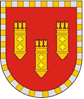 АДМИНИСТРАЦИЯ АЛАТЫРСКОГО МУНИЦИПАЛЬНОГО ОКРУГАЧУВАШСКОЙ РЕСПУБЛИКИРАСПОРЯЖЕНИЕ26.02.2024 № 75г. АлатырьУЛАТӐР МУНИЦИПАЛИТЕТ ОКРУГӖН АДМИНИСТРАЦИЙӖЧӐВАШ РЕСПУБЛИКИНХУШУ26.02.2024 № 75Улатӑр г.Председатель комиссии:Ховрина Мария Александровна– начальник отдела сельского хозяйства и экологии администрации Алатырского муниципального округа;Заместитель председателя комиссии:Ивановская Оксана АлександровнаСекретарь комиссии:Катина Елена Валентиновна– заведующий сектором по агрономическим и инженерным вопросам отдела сельского хозяйства и экологии администрации Алатырского муниципального округа;– главный специалист – эксперт отдела сельского хозяйства и экологии администрации Алатырского муниципального округа;Члены комиссии:Кульков Денис АлександровичКедяров Валентин ИвановичГригорьев Иван ДмитриевичШушарин Юрий ВикторовичКувялова Ирина АлександровнаКирьянов Денис АлександровичУряднов Яков НиколаевичСевостьянова Ирина ВалерьевнаЕмельянов Сергей ПетровичСегов Сергей ВладимировичУсьманкина Эльвира ФедоровнаЧернова Наталья НиколаевнаКазанцев Василий ПетровичДушев Михаил СергеевичКоновалов Александр МихайловичХрамов Пётр ВалерьевичБыстряков Илья ЕвгеньевичАржаев Александр СеменовичЯкунин Александр МихайловичБоциев Руслан КазбековичКедяров Андрей НиколаевичМорозов Владимир СергеевичАлексеев Виктор ПетровичВеряскин Сергей Петрович- начальник ОУУП и ПДН МО МВД «Алатырский» (по согласованию);- врио начальника Алтышевского территориального отдела Управления по благоустройству и развитию территорий Алатырского муниципального округа (по согласованию);- начальник Атратского территориального отдела Управления по благоустройству и развитию территорий Алатырского муниципального округа (по согласованию); - начальник Ахматовского территориального отдела Управления по благоустройству и развитию территорий Алатырского муниципального округа (по согласованию);- начальник Восходского территориального отдела Управления по благоустройству и развитию территорий Алатырского муниципального округа (по согласованию);- начальник Иваньково-Ленинского территориального отдела Управления по благоустройству и развитию территорий Алатырского муниципального округа (по согласованию);- начальник Кувакинского территориального отдела Управления по благоустройству и развитию территорий Алатырского муниципального округа (по согласованию);- начальник Кирского территориального отдела Управления по благоустройству и развитию территорий Алатырского муниципального округа (по согласованию);- начальник Междуреченского территориального отдела Управления по благоустройству и развитию территорий Алатырского муниципального округа (по согласованию);- врио начальника Миренского  территориального отдела Управления по благоустройству и развитию территорий Алатырского муниципального округа (по согласованию);- врио начальника Новоайбесинского  территориального отдела Управления по благоустройству и развитию территорий Алатырского муниципального округа (по согласованию);- начальник Сойгинского территориального отдела Управления по благоустройству и развитию территорий Алатырского муниципального округа (по согласованию);- начальник Староайбесинского территориального отдела Управления по благоустройству и развитию территорий Алатырского муниципального округа (по согласованию);- начальник Стемасского территориального отдела Управления по благоустройству и развитию территорий Алатырского муниципального округа (по согласованию);- врио  начальника Чуварлейского территориального отдела Управления по благоустройству и развитию территорий Алатырского муниципального округа (по согласованию);- начальник БУ ЧР «Алатырская районная СББЖ» Госветслужбы Чувашии (по согласованию);- генеральный директор ООО «Агрохолдинг КиПиАй» (по согласованию);- директор ООО «Митра» (по согласованию);- генеральный директор ООО «Сура» (по согласованию);- директор ООО «Рассветовский» (по согласованию);- директор ООО «Возрождение М» (по согласованию);- начальник ФКУ КП-8 УФСИН по Чувашской Республике-Чувашии (по согласованию);- директор ООО «Победа» (по согласованию);- представитель инициативной группы жителей г. Алатыря и Алатырского муниципального округа № п/пДата обращенияФ.И.О.(полностью)обратившегосяДомашний адрес, контактный телефонСуть обращения